Register online at: www.icantalkclinic.com or by mail below:PARTICIPANT APPLICATIONFirst Name: ______________________________Last name: __________________________________________Organization: ________________________________________________________________________________E-mail: ______________________________________________________________________________________Address: ____________________________________________________________________________________City/State/Province/Postal Code/Country: _________________________________________________________Phone: ____________________________________________ Mobile: ___________________________________For individuals with disabilities and/or their parent or caregiver, please specify:Medical diagnosis: ________________________________Current AAC system, if applicable: _________________Registration fee: Includes all workshop sessions, materials, breakfast, Benefit Luncheon attendance, afternoon break:	_______ $125.00 Early registration by October 15th, 2014 ($175.00 thereafter and at the door)	_______$90.00 Individuals with disabilities, their parents and caregivers (per person)Benefit Luncheon / Keynote Address ONLY:  Does not include workshop attendance. Proceeds from the luncheon will benefit the Ask me why I’m not talking campaign to reverse the CMS Capped Rental Rule. Please indicate donation amount per person: $50 donation 		 $100 donation		 $200 donationWant to network after the event? Join us in the Crowne Plaza lounge at the end of the day (cash bar).Payment: We accept payment by check or credit card.By check: Please mail this application and a check (payable to AAC Institute) for the total calculated above to ICAN Talk Clinic of the AAC Institute, Attn: Shannon Carney, 1401 Forbes Avenue, Suite 303, Pittsburgh, PA, 15219, USA. By credit card (4% surcharge for handling): Please complete the credit card information below:Name on credit card: _________________________________________________________Credit card number: 	 VISA		 Mastercard		 American ExpressMail (address above), fax: 412-402-0909 or e-mail completed application form as a scanned PDF file to: scarney@aacinstitute.org  Credit card payment will not be processed without an accompanying application form.Cancellation Policy: Up to 15 days (Oct 8th) prior to event, a 75% refund will be issued, after that no refund will be issued.Acceptance:I, the individual listed above subscribe and agree to all terms, conditions, and authorizations.Signature:  ___________________________________________________ Date: ________________________Questions regarding the workshop? Call Evelyn Meinert at 412-402-0900 or email: emeinert@aacinstitute.orgThis course is offered for 0.75 CEUs (Intermediate Level, Professional Area)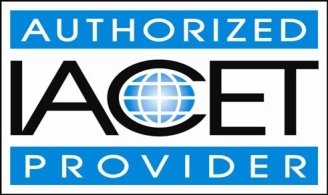 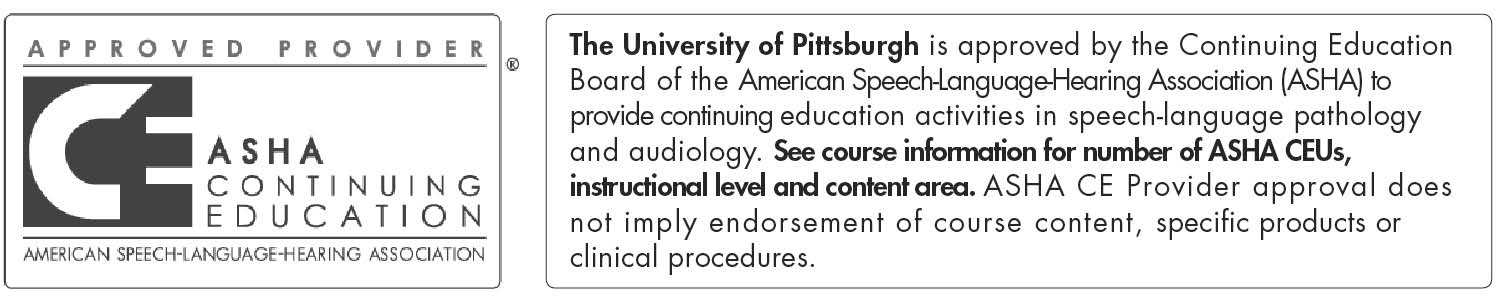 Exp. __________(mm/yyyy)   CVC code (back of card):___